Порядок установки модуля «Интернет-магазин + 1С»Порядок установки модуля обменаУстановить скаченный установщик модуля обмена; Запустить систему 1С:Предприятие в режиме "Конфигуратор". Сделать архивную копию информационной базы. Для этого в меню "Администрирование" выбрать пункт "Выгрузка информационной базы" и в открывшемся диалоге указать имя файла, в который будут записаны данные.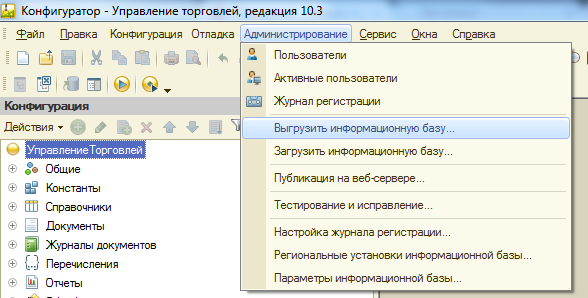 Открыть конфигурацию, для этого в меню "Конфигурация" выбрать пункт "Открыть конфигурацию". Включить возможность изменения объектов конфигурации, для этого в меню "Конфигурация" выбрать "Поддержка", затем "Настройка поддержки". В открывшемся окне  нажать кнопку "Включить возможность изменения". В окне "Настройка правил поддержки" выбрать дважды "Объект поставщика редактируется с сохранением поддержки", нажать "ОК". Сохранить конфигурацию.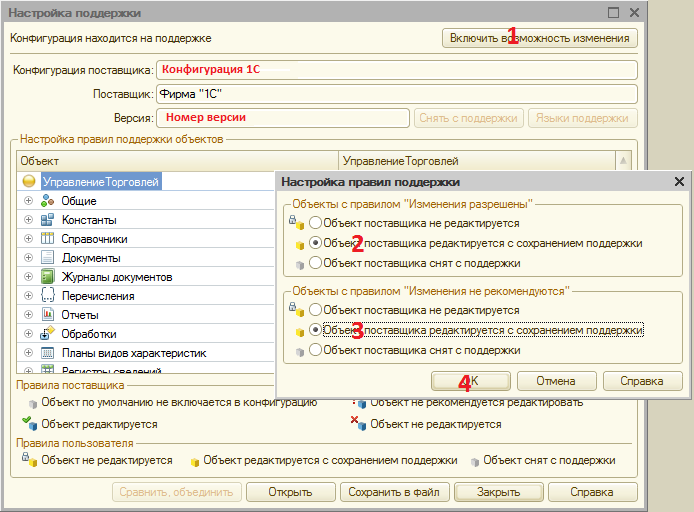 Вызвать режим "Сравнить, объединить с конфигурацией из файла" из меню "Конфигурация". В этом режиме будут показаны только различающиеся объекты дополнения и используемой конфигурации, поэтому полностью идентичные объекты могут отсутствовать в окне сравнения-объединения. Также может отсутствовать флажок включения таких объектов в объединение.В диалоге выбора указать файл конфигурации «XXX.cf». По умолчанию он лежит по следующему адресу: C:\Users\...\AppData\Roaming\1C\1Cv82\tmplts\1С-Битрикс\ОбменССайтом\(конфигурация 1С).Исключить из объединения все объекты конфигурации.Нажать кнопку "Действия" – "Отметить по подсистемам файла". Установить флажок напротив пункта: «Битрикс» и нажать «Установить».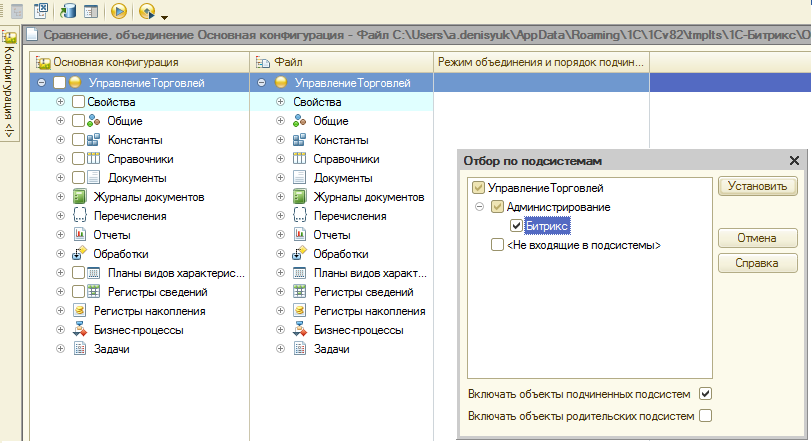 Включить в объединение (установить флажок) подсистему «Битрикс»: "Конфигурация"  -  "Общие" – "Подсистемы" – "Администрирование" – "Битрикс". Если модуль 4 версии ранее уже стоял, то пункт 10 выполнять не нужно.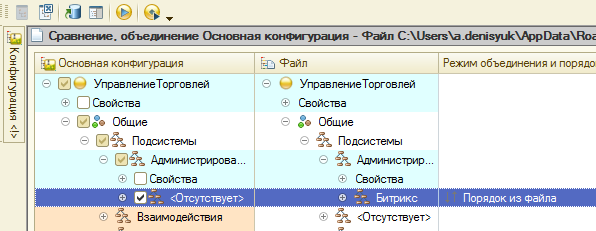 10. Выполнить сравнение и объединение конфигураций (кнопка «Выполнить»).11.  Сохранить конфигурацию и обновить конфигурацию базы данных.12. Рекомендуется запустить 1С с параметром «ЗапуститьОбновлениеИнформационнойБазы», для того, чтобы 1С заполнил все служебные данные в 1С. Запуск с параметром можно запустить как через командную строку, так и из конфигуратора.  - Для того, чтобы запустить из командной строки нужно указать следующие параметры:"<Адрес к 1cv8.exe>" ENTERPRISE (/F или /S в зависимости от типа базы) ""<Адрес к базе> " /N"<Логин>" /P"<Пароль>" /C ЗапуститьОбновлениеИнформационнойБазы- Для того, чтобы запустить из конфигуратора нужно зайти: Сервис -> Параметры. На вкладке «Запуск 1С: Предприятия» нужно указать параметр запуска.Если база не типовая 1С, тогда рекомендуется выполнять операцию вместе с программистом 1С.Если модуль обмена устанавливается на чистую базу, то необходимо создать пользователя с правами администратора и от него запускать 1С.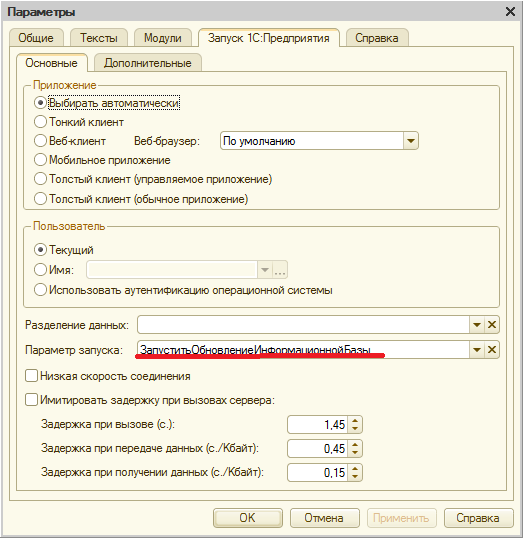 Затем из конфигратора нужно запустить 1С: Предприятие. Отладка - > Начало отладки. После обновления инф базы 1С нужно очистить этот параметр запуска, чтобы он каждый раз не запускался.